ПРОЕКТ ДОГОВОРАг. Пенза                                                                                                                             «____»_______________2022г.      ЗАО «Пензенская горэлектросеть», именуемое в дальнейшем «Покупатель», в лице Генерального директора Рябинина В.В., действующего на основании  Устава, с одной стороны, и ______________, именуемое в дальнейшем «Поставщик», в лице ______________, действующего на основании ______________, с другой стороны, именуемые далее Сторонами по результатам проведенного открытого запроса предложений  №149 ОЗП от 15.12.2022 г., протокол № _______ ОЗП от _____________ г., заключили настоящий договор о нижеследующем: 1. Предмет Договора1.1. Поставщик обязуется поставить в адрес грузополучателя (вариант - Покупателю) товар, а Покупатель обязуется принять и оплатить товар.1.2. Номенклатура и количество товара, его качество, а также условия поставки, пункт отгрузки и (или) пункт получения товара, определяются согласно приложению №1 (Спецификация) и приложению №2 (техническое задание) к настоящему Договору 2. Термины и определения Договора.В настоящем Договоре, включая приложения к нему, термины и определения употребляются в следующих значениях:Покупатель - фирменное наименование и адрес места нахождения Покупателя. Грузополучатель - фирменное наименование и адрес места нахождения грузополучателя (в случае совпадения в одном лице грузополучателя и Покупателя по тексту Договора грузополучатель может быть заменен на Покупателя); Грузоотправитель - фирменное наименование и адрес места нахождения грузоотправителя; Поставщик - фирменное наименование и адрес места нахождения Поставщика, адрес получения Поставщиком почтовых отправлений;Товар - наименование оборудования, материалов, иной поставляемой продукции; Условия поставки - условия поставки, пункт отгрузки и (или) пункт получения товара (вариант: согласно международным правилам толкования торговых терминов ИНКОТЕРМС-2000).3. Цена3.1. Цена товара в соответствии со спецификацией (приложение №1) составляет _________ (___________) рублей, в том числе НДС (20%) ______________ (_____________) рублей. Цена товара включает все затраты Поставщика, связанные с выполнением поставок, в том числе расходы на транспортировку товара до грузополучателя  и разгрузку товара, страховые взносы, налоги, сборы, платежи и другие обязательные отчисления, производимые Поставщиком в соответствии с установленным законодательством порядком. 3.2.	Цена товара является твердой и не подлежит каким-либо изменениям, кроме случаев, когда по инициативе Покупателя поставляются дополнительные (по отношению к техническим требованиям закупочной документации - указывается в случае проведения закупочной процедуры на право заключения договора на поставку товара) товары. В этих случаях оформляется дополнительное соглашение к Договору.3.3. Сумма, подлежащая уплате Покупателем юридическому лицу или физическому лицу, в том числе зарегистрированному в качестве индивидуального предпринимателя, уменьшается на размер налогов, сборов и иных обязательных платежей в бюджеты бюджетной системы РФ ,связанных с оплатой договора, если в соответствии с законодательством  РФ о налогах и сборах такие налоги, сборы и иные обязательные платежи подлежат уплате в бюджеты бюджетной системы   РФ Покупателем.4. Поставка товара и документация4.1.	Поставка товара осуществляется Поставщиком грузополучателю в соответствии с условиями и сроками, оговоренными в спецификации (приложение №1), и другими условиями, предусмотренными в настоящем Договоре.4.2.	Для целей настоящего Договора условия поставки и другие торговые термины, используемые для описания обязательств Сторон, должны толковаться в соответствии с изданием ИНКОТЕРМС-2000, опубликованным Международной торговой палатой (публикация №560) в редакции, действующей на момент заключения договора. (По соглашению Сторон в договоре могут указываться иные условия поставки).4.3.	Поставщик ни полностью, ни частично не вправе передавать свои обязательства по настоящему Договору без предварительного письменного согласия со стороны Покупателя. 4.4.	Поставщик гарантирует, что поставка товара в соответствии с настоящим Договором не нарушает прав и законных интересов третьих лиц, товар не обременен какими бы то ни было обязательствами перед третьими лицами, не находится под залогом и арестом, а также не нарушает чьих-либо прав на объекты интеллектуальной собственности, в том числе патентных прав, лицензионных прав, а также прав по применению торговой марки или промышленных разработок, связанных с использованием оборудования или любой его части в стране Покупателя. В случае нарушения настоящего пункта Поставщик самостоятельно и за свой счет обязуется устранить эти нарушения и препятствия для свободного владения и распоряжения товаром, его использования Покупателем, и возместить Покупателю убытки, понесенные в связи с указанными нарушениями.4.5.	В случае если Покупатель будет привлечен к ответственности за нарушение прав третьих лиц, вытекающих из продажи или использования товара, поставленного в соответствии с настоящим Договором, Покупатель имеет право привлечь Поставщика к участию в данном деле и Поставщик обязуется выступать на стороне Покупателя в качестве третьего лица, не заявляющего самостоятельных требований. Поставщик обязуется представлять Покупателю по его первому требованию любую необходимую документацию.4.6.	В том случае если привлечение Покупателя к ответственности за нарушение прав третьих лиц происходит не по вине Покупателя, Поставщик обязуется возместить Покупателю все расходы по ведению процесса и иные расходы, которые будет нести Покупатель в связи с решением суда, а также все иные убытки, понесенные Покупателем, включая расходы на оплату юридических услуг.4.7. Упаковка и маркировка, а также документация внутри и вне ее, должны строго соответствовать специальным требованиям, предусмотренным в технических требованиях (в случае проведения закупочной процедуры на право заключения договора на поставку - Технической части закупочной документации) (приложение 1 к настоящему Договору), включая дополнительные требования (если таковые имеются), оговоренные во всех последующих инструкциях - распоряжениях Покупателя, предусмотренные в приложениях к настоящему Договору.
 4.8. В дополнение к условиям, предусмотренным п. 4.7 настоящего Договора, Поставщик в любом случае должен поставить товар в таре и упаковке, гарантирующей его сохранность во время поставки грузополучателю. Упаковка должна выдерживать, без каких-либо ограничений, интенсивную подъемно-транспортную обработку и воздействие экстремальных температур, соли и осадков во время перевозки, а также открытое хранение. При определении габаритов упаковки и ее веса Поставщик обязан учитывать отдаленность конечного пункта доставки и отсутствие мощных грузоподъемных средств во всех пунктах по пути следования товара.4.9. Товар должен быть сертифицирован, пройти все необходимые испытания и процедуры, установленные действующим законодательством РФ до момента его приобретения в соответствии с требованием ТЗ на закупку товара (до выставления поставщиком товара на торги). 4.10. Товар должен быть снабжен сертификатами либо декларациями соответствия и другими документами на русском языке, надлежащим образом подтверждающими качество Товара и соответствие его обязательным требованиям, предъявляемым к Товару в соответствии с законодательством Российской Федерации.4.11. Товар должен соответствовать требованиям:действующих на территории Российской Федерации нормативно-технических документов,технической политики в распределительном сетевом комплексе;4.12. Поставщик обязан не позднее, чем за три рабочих дня до предполагаемой отгрузки товара письменно посредством факсимильной связи уведомить грузополучателя и Покупателя о дате отгрузки товара и предполагаемой дате его прибытия.4.13. При поставке товара Поставщик должен представить грузополучателю оригиналы, а Покупателю копии, следующих документов на русском языке:а) сертификаты либо декларации о соответствии, инструкции по эксплуатации и монтажу, а также иную техническую сопроводительную документацию в соответствии с приложением №1 к настоящему Договору;б) гарантийные свидетельства;в) сертификат о происхождении в случае поставки товара, произведенного за пределами Российской Федерации.5.	Приемка Товара5.1.	Приемка продукции по количеству и качеству Покупателем производится в соответствии с положениями ГК РФ и настоящего договора.5.2.	При обнаружении несоответствия качества и (или) количества поступившей продукции условиям настоящего договора, Покупатель составляет односторонний акт о приемке продукции, который в 3-х дневный срок (телеграммой, телефонограммой, факсом) направляется Поставщику и является основанием для предъявления претензий Поставщику за несоответствие качества и (или) количества поступившей продукции.5.3.	В случае поставки продукции ненадлежащего  качества и (или) количества, Поставщик обязан произвести замену некачественной и (или) допоставку недостающей продукции за свой счет в течение 10 - ти дней с момента предъявления Покупателем претензии по количеству и (или) по качеству. 5.4.	При приемке товара представители грузополучателя, Поставщика, Покупателя осуществляют:внешний осмотр тары и упаковки;проверку соответствия количества отгруженных и поступивших поставочных мест;проверку соответствия содержимого (указать наименование упаковки) упаковочным листам и характеристикам, указанным в товаросопроводительной документации.Результаты приемки оформляются товарной накладной  в соответствии с унифицированной формой № ТОРГ-12 или УПД.5.5.	При обнаружении в ходе приемки товара нарушений требований настоящего Договора составляется рекламационный акт, в котором указывается общее количество принятого товара и выявленные нарушения и который является основанием для Покупателя не оплачивать товар, поставленный с нарушением условий Договора.5.6.	В случаях, когда повреждения упаковки или недостача товара, или отдельных его частей не могла быть обнаружена при общем обычном осмотре, грузополучатель (Покупатель) вправе заявлять претензии по количеству и сохранности товара в течение двух недель с даты приемки товара. В этом случае Поставщик обязан устранить выявленные нарушения в сроки, указанные в п. 5.9 настоящего Договора.5.7.	Грузополучатель вправе принять товар без проведения предварительной проверки их качества, если товар находится в надлежащей таре и упаковке и у него отсутствуют видимые дефекты. Грузополучатель (Покупатель) вправе после приемки товара по количеству в течение 60 дней проверить качество товара, в том числе путем проведения необходимых испытаний в присутствии представителя Поставщика, и в случае обнаружения недостатков письменно уведомить об этом Поставщика. В этом случае Поставщик обязан устранить выявленные нарушения в сроки, указанные в  п. 5.9 настоящего Договора.5.9. В случае обнаружения Заказчиком после приемки товара  отступлений от условий Договора по количеству и/или качеству, которые не могли быть установлены при обычном способе приемки, в том числе такие, которые были умышленно скрыты Поставщиком, Поставщик обязан за свой счет по требованию грузополучателя (Покупателя) и в согласованный с ним срок, но не позднее 30 (тридцати) календарных дней со дня получения требования грузополучателя (Покупателя), восполнить недопоставку товара, заменить его другим товаром или выплатить Покупателю соответствующую денежную компенсацию5.10. Покупатель вправе отказаться от товара, поставленного с нарушением номенклатуры, комплектности, количества и/или качества (отказ Покупателя от исполнения Договора). В этом случае товар не принимается, не оплачивается и передается на ответственное хранение за счет Поставщика. Принятым на ответственное хранение товаром Поставщик обязан распорядиться в пятидневный срок со дня получения извещения об этом от Покупателя. В случае невыполнения этого условия Покупатель вправе распорядиться товаром согласно статье 514 Гражданского кодекса Российской Федерации.5.11. Право собственности на Товар переходит к Покупателю при передаче Товара Покупателю (грузополучателю) по товарной накладной ТОРГ-12 или УПД.	После передачи права собственности на Товар Покупателю (грузополучателю) риск случайной гибели или случайного повреждения товара переходит к Покупателю.6.	Гарантии6.1.	Поставщик гарантирует, что товар, поставленный в рамках Договора, соответствует требованиям, указанным в спецификации (приложение №1 к Договору), представляет собой новые, неиспользованные, новейшие либо серийные модели, отражающие все последние модификации дизайна и материалов. Поставщик гарантирует соответствие качества товара, применяемых материалов и выполнения работ, услуг требованиям технических регламентов, национальных стандартов, которые Покупатель сочтет применимыми к отношениям по настоящему Договору, технических условий и других нормативных документов.	 6.2.	Покупатель обязан оперативно уведомить Поставщика в письменной форме обо всех претензиях, связанных с невыполнением требований п. 6.1 настоящего Договора. После получения подобного уведомления Поставщик должен в течение 30 (тридцати) календарных дней с даты письменного обращения Покупателя к Поставщику произвести  замену товара ненадлежащего качества или его части без расходов со стороны Покупателя.6.3.	Если Поставщик, получив уведомление, не исправит дефект(ы) в сроки, указанные в п. 6.2 настоящего Договора, Покупатель может применить санкции, указанные в пункте 8.4 настоящего Договора, без какого-либо ущерба любым другим правам, которые Покупатель может иметь в отношении Поставщика по настоящему Договору.6.4.	Гарантия на поставляемую продукцию распространяется на ____ лет. Время начала исчисления гарантийного срока – с момента начала эксплуатации продукции.6.5.	Поставщик должен за свой счет и сроки, согласованные с Заказчиком, заменить некачественную продукцию,  дефекты которой были выявлены в течение гарантийного срока. 7.	Порядок и условия платежей7.1.	Оплата товара, работ и услуг Поставщика будет производиться денежными средствами в рублях платежными поручениями.7.2 .Способы и условия осуществления платежа Поставщику в рамках настоящего Договора следующие:  Расчеты за поставленный товар производятся между Поставщиком и Покупателем путем  перечисления Покупателем денежных средств на расчетный счет Поставщика в течение 15 календарных дней после ее получения на склад Грузополучателя  на основании оригиналов первичных документов7.3. Поставщик предоставляет Покупателю счет-фактуру, выставляемую Поставщиком в соответствии с действующим законодательством РФ.7.4. Обращение Поставщика к Покупателю по поводу платежа должно быть изложено в письменной форме с приложением соответствующих счета (с описанием, если это уместно, поставленной продукции), документов при условии выполнения иных обязательств, предусмотренных по Договору.7.5. Датой оплаты считается дата списания денежных средств с банковского счета Покупателя.	8.	Ответственность сторон и обеспечение исполнения обязательств8.1.	Поставка товара должны осуществляться Поставщиком в соответствии со спецификацией (приложение № 1 к настоящему Договору). Если в период выполнения Договора возникнут обстоятельства, препятствующие своевременной поставке товара, Поставщик должен незамедлительно направить грузополучателю и Покупателю письменное уведомление о факте просрочки исполнения обязательств, ее предположительной длительности и причине (причинах). После получения уведомления от Поставщика Покупатель должен как можно скорее оценить ситуацию и, на свое усмотрение, продлить срок выполнения Договора Поставщиком с уплатой или без уплаты неустойки путем заключения дополнительного соглашения, либо потребовать исполнения обязательств путем направления претензии с уплатой штрафных санкций в соответствии с п. 8.2. договора. 8.2. В случае несвоевременного выполнения своих обязательств, либо при поставке некачественного товара Поставщик уплачивает Покупателю неустойку в размере 0,15% от стоимости Договора за каждый день просрочки выполнения своих обязательств.8.3. Уплата неустоек не освобождает Стороны от исполнения своих обязательств по настоящему Договору.8.4. При наличии авансовых платежей Поставщик предоставляет Покупателю безотзывную банковскую гарантию возврата аванса, уплаченного по Договору8.5. В случае предоставления банковской гарантии Покупатель вправе обратиться к банку-гаранту с требованием об уплате всей или части денежной суммы по банковской гарантии в случаях, указанных в п. 10.3 настоящего Договора. 9.	Обстоятельства непреодолимой силы9.1. Стороны освобождаются от ответственности за неисполнение или ненадлежащее исполнение обязательств, принятых на себя по настоящему Договору, если надлежащее исполнение оказалось невозможным вследствие наступления обстоятельств непреодолимой силы.9.2. Понятием обстоятельств непреодолимой силы охватываются внешние и чрезвычайные события, отсутствовавшие во время подписания настоящего Договора и наступившие помимо воли и желания Сторон, действия которых Стороны не могли предотвратить мерами и средствами, которые оправданно и целесообразно ожидать от добросовестно действующей Стороны. К подобным обстоятельствам Стороны относят, в том числе: военные действия, эпидемии, пожары, природные катастрофы, акты и действия государственных органов, делающие невозможным исполнение обязательств по настоящему Договору в соответствии с законным порядком. Наличие обстоятельств непреодолимой силы подтверждается соответствующим документом Торгово-промышленной палаты Российской Федерации или иной уполномоченной на то организацией или органом власти.9.3. Сторона по настоящему Договору, затронутая обстоятельствами непреодолимой силы, должна как можно скорее известить телеграммой или с помощью факсимильной связи другую Сторону о наступлении, виде и возможной продолжительности действия обстоятельств непреодолимой силы, препятствующих исполнению договорных обязательств. Если о вышеупомянутых событиях не будет своевременно сообщено, Сторона, затронутая обстоятельством непреодолимой силы, не может на него ссылаться как на основании освобождения от ответственности.9.4. В период действия обстоятельств непреодолимой силы, которые освобождают Стороны от ответственности, выполнение обязательств приостанавливается.9.5. Наступление обстоятельств непреодолимой силы при условии, что приняты установленные меры по извещению об этом других Сторон, продлевает срок выполнения договорных обязательств на период, по своей продолжительности соответствующий продолжительности обстоятельств и разумному сроку для устранения их последствий.9.6. Если действие обстоятельств непреодолимой силы продолжается более двух месяцев, Стороны должны договориться о судьбе настоящего Договора. Если соглашение Сторонами не достигнуто, любая из Сторон вправе в одностороннем порядке расторгнуть настоящий Договор путем направления заказным письмом другой Стороне соответствующего извещения.10. Расторжение и отказ от исполнения Договора10.1. Настоящий Договор может быть расторгнут по соглашению Сторон.10.2. Договор также считается расторгнутым в случае одностороннего отказа одной из Сторон от его исполнения, когда такой отказ допускается настоящим Договором или законодательством Российской Федерации.10.3. Покупатель вправе отказаться от исполнения Договора в одностороннем порядке в случаях:отказа Поставщика выполнять часть или весь объем поставок, определяемых п. 1.2 настоящего Договора;задержки Поставщиком начала поставок более, чем на 30 (тридцать) дней;систематического (более двух раз в течение трёх месяцев) нарушения Поставщиком сроков выполнения поставок, работ и услуг, влекущего увеличение срока окончания работ;несоблюдения Поставщиком требований по качеству товара, если замена соответствующего некачественного товара влечет задержку поставки более чем на 60 (шестьдесят) дней;аннулирования лицензий на соответствующую профессиональную деятельность, других актов государственных органов в рамках действующего законодательства, лишающих Поставщика права на выполнение поставок, работ и услуг, отзыва или аннулирования выданных сертификатов;непредставления информации, указанной в разделе 12 настоящего договора;если в отношении Поставщика введены процедуры банкротства. В этом случае отказ от исполнения Договора осуществляется без выплаты Поставщику компенсации при условии, что такое расторжение не наносит ущерба или не затрагивает каких-либо прав на совершение действий или применение санкций, которые были или будут впоследствии получены Покупателем;в иных случаях, прямо предусмотренных настоящим Договором и законодательством Российской Федерации.В случае если Покупатель откажется от исполнения Договора полностью или частично, Покупатель вправе, при подходящих условиях и по целесообразности, закупить аналогичный недопоставленный товар, причем Поставщик будет нести перед Покупателем ответственность за все дополнительные расходы, связанные с поставкой таких товаров, выполнением работ и услуг. Однако Поставщик обязан продолжить выполнение Договора в той его части, в которой Покупатель не отказался от его исполнения.Односторонний отказ Покупателя от исполнения Договора по основаниям, перечисленным в настоящем пункте, не освобождает Поставщика от обязанности возместить убытки, связанные с нарушением обязательств по Договору.10.4. Покупатель может в любое время полностью или частично отказаться от исполнения Договора в силу целесообразности, направив Поставщику соответствующее письменное уведомление. В уведомлении должно быть отмечено, что такой отказ целесообразен для Покупателя, указаны объем аннулированных договорных обязательств Поставщика и дата вступления в силу такого отказа.В этом случае Покупатель может сделать следующий выбор:a)	получить любую часть уже готового товара  на условиях и по ценам Договора; b)	отказаться от оставшегося товара  и выплатить Поставщику согласованную сумму за частично поставленный товар.Покупатель должен оплатить Поставщику связанные с отказом от исполнения Договора обоснованные расходы при условии, если Поставщик предпринимает все приемлемые меры для минимизации этих расходов.10.5. Поставщик вправе расторгнуть Договор в одностороннем порядке в случаях:задержки Покупателем расчетов за выполненные работы более чем на 90 (девяносто) дней;остановки Покупателем поставок, работ и услуг по причинам, не зависящим от Поставщика, на срок, превышающий 90 (девяносто) дней;если в отношении Покупателя введены процедуры банкротства.Расторжение Поставщиком настоящего Договора по основаниям, перечисленным в настоящем пункте, не освобождает Покупателя от обязанности возместить убытки, связанные с нарушением обязательств по Договору.11.	Разрешение споров11.1. Все споры, разногласия и требования, возникающие из настоящего Договора или в связи с ним, в том числе связанные с его заключением, изменением, исполнением, нарушением, расторжением, прекращением и действительностью подлежат разрешению в Арбитражном суде по месту нахождения Покупателя.12.	Особые условия12.1.	К отношениям, не урегулированным настоящим Договором, применяется право Российской Федерации.12.2.	Настоящий Договор со всеми его приложениями представляет собой единое соглашение между Покупателем и Поставщиком в отношении предмета Договора и заменяет собой всю переписку, переговоры и соглашения (как письменные, так и устные) сторон по этому предмету, имевшие место до дня подписания Договора.12.3.	Стороны берут на себя взаимные обязательства по соблюдению конфиденциальности любой информации и документации, представленной одной Стороной другой Стороне напрямую или опосредованно в связи с настоящим Договором, независимо от того, когда была представлена такая информация: до, в процессе или по истечении срока действия настоящего Договора.Обязательства по соблюдению конфиденциальности не распространяются на общедоступную информацию, а также на информацию, которая станет известна третьим лицам не по вине одной из Сторон настоящего Договора.12.4.	Любые изменения и дополнения к настоящему Договору совершаются в письменной форме и скрепляются печатями и подписями уполномоченных лиц каждой из Сторон. 12.5.	Любое уведомление по данному Договору дается в письменной форме в виде телекса, факсимильного сообщения, письма по электронной почте или отправляется заказным письмом получателю по его почтовому адресу. Уведомление считается данным в день отправления телексного или факсимильного сообщения или на 5 (пятый) день после отправления письма по почте. Документы, передаваемые сторонами друг другу в связи с исполнением настоящего Договора посредством телекса, факсимильной связи, электронной почты имеют полную юридическую силу при последующем подтверждении их оригиналами документов. Документы, передаваемые сторонами друг другу в связи с исполнением настоящего Договора посредством телекса, факсимильной связи, электронной почты имеют полную юридическую силу при последующем подтверждении их оригиналами документов12.6.	Настоящий Договор составлен на русском языке. Вся относящаяся к настоящему Договору переписка и другая документация, которой обмениваются Стороны, ведется на русском языке.12.7.	Настоящий Договор (с приложениями) составлен в 2-х (двух) экземплярах, имеющих равную юридическую силу, по одному для каждой из Сторон.13.	Срок действия Договора13.1. Настоящий Договор вступает в силу со дня его заключения и действует до полного исполнения своих обязательств Сторонами.14.	Перечень приложений, прилагаемых к настоящему ДоговоруСледующие приложения являются неотъемлемой частью настоящего Договора:Приложение №1 - Спецификация: описание товара, производитель, количество, цена за единицу с НДС. Приложение №2 – Унифицированная форма № ТОРГ-12Приложения должны быть поименованы и приложены в соответствии с настоящим Положением.16.	Адреса и реквизиты Сторон, подписи СторонПриложение №1 к договору № Юр-2022/______ от ________________ 2022г.Спецификация1.Общая цена Товара: _________________________________________________2.Срок поставки: до 31.12.2023г. ,в течение 7 календарных дней с момента направления письменной заявки и  в соответствии с размерами, указанными в заявке Заказчика, с возможностью замены уже поставленных и не использованных костюмов на аналогичные на территории склада в г. Пензе.3.Способ доставки: любым видом транспорта, за счёт Поставщика.4. Продукция новая, выпущена не ранее 3 кв. 2022 г.Объём продукции является ориентировочным и может быть изменён в сторону уменьшения или увеличения по заявке Покупателя.6.Срок и условия оплаты: оплата производится в течение 7 рабочих дней с момента поставки, предоставления счетов-фактур и транспортных накладных, путем перечисления денежных средств на расчётный счёт поставщика.7.Место поставки: г. Пенза, ул. Стрельбищенская, 13.Приложение №2 к договору № Юр-2022/______ от ________________ 2022г.Техническое заданиеТребования к термостойкой обуви от термических рисков электрической дуги1.1 Обувь специальная кожаная должна защищать от повышенных температур, термических рисков электрической дуги, механических повреждений, масел и иметь высокую степень износоустойчивости, соответствовать установленным гигиеническим нормам, сохранять защитные свойства на протяжении всего срока эксплуатации. Обувь специальная кожаная должна соответствовать ТР ТС 019/2011. Обувь, применяемая в комплекте с одеждой для защиты от термических рисков электрической дуги, должна выдерживать удар в носочной части 200 Дж.1.2 Внутренний зазор безопасности защитного носка при ударе энергией в 200 Дж. должен быть не менее 20 мм.1.3 Обувь не должна содержать металлических частей, все швы должны быть прошиты термостойкими нитками, в качестве утеплителя зимней обуви допускается использование натурального меха или искусственных огнестойких утеплителей.1.4 Верх обуви должен быть изготовлен из термоустойчивой юфти толщиной 1,8-2,2 мм по 
ОСТ 17-317-74 или комбинированные с сочетанием термоустойчивой юфти толщиной 1,8-2,2 мм и термостойких материалов, шнурки должны быть огнестойкие.1.5 Высота обуви: летних ботинок – от 140 мм  до 150 мм, летних сапог – от 220 мм до 260 мм, сапог зимних – от 220 мм до 260, размерный ряд обуви от 35 по 49. Должно быть предусмотрено изготовление обуви больших и меньших размеров по согласованию Заказчика с Поставщиком.1.6 При кратковременном контакте с открытым пламенем или термическом воздействии электрической дуги обувь должна сохранять целостность швов и подошвы:–  верх и подошва обуви не должны поддерживать горение, капать и плавиться; – при термическом воздействии швы обуви не должны вскрываться (дополнительное требование);– подошва не должна отклеиваться, расслаиваться, плавиться и должна выдерживать контакт в течение 60 секунд с поверхностью, нагретой до 300°С.1.7 Подошва – двухслойная (полиуретан/резина на основе дивинилнитрильного каучука) или однослойная на основе дивинилнитрильного каучука или пористая резина. Материал подошвы должен обладать термостойкими и маслобензостойкими свойствами.1.8 Требования к материалу подошвы обуви, к прочности крепления деталей обуви и другим ее параметрам:– прочность подошвы не менее 2 Н/мм2;– твердость подошвы не более 70 единиц по Шору;– прочность крепления деталей низа с верхом обуви не менее 120 Н/см;– прочность ниточных креплений деталей верха обуви не менее 120 Н/см;– коэффициент трения скольжения по зажиренным поверхностям должен быть не менее 0,2;– истираемость подошвы должна быть не более 650 см3/кВт*ч;– фурнитура обуви (например: пряжка, шнурки обувные и т.п.) должна быть термостойкой.1.9 Зимняя обувь должна изготавливаться с утеплителем из натурального меха с учетом применения в различных климатических поясах (I-II климатический пояс) и иметь протокол испытаний по определению теплоизоляционных свойств. 1.10 Обувь должна быть эргономична, удобна в носке.1.11 Обувь должна иметь руководство (инструкцию) по эксплуатации, уходу, которое должно быть оформлено в соответствии с требованиями п. 4.13 ТР ТС 019/2011 и содержать информацию об условиях эксплуатации, правилах ухода за изделиями, системе маркировки, которая должна прикладываться к каждой паре обуви.Требования к маркировке2.1 Маркировка поставляемой продукции должна соответствовать требованиям ТР ТС 019/2011. Подтверждение соответствия продукции предъявляемым требованиям3.1  Участник закупки в составе Предложения должен представить заверенные своей печатью копии следующих документов, подтверждающих соответствие предлагаемой им продукции установленным требованиям: 3.1.1Протоколы санитарно-гигиенических исследований, санитарно - химических и токсикологических исследований на предлагаемую к поставке продукцию;3.1.2 Технические описания на предлагаемую к поставке продукцию;3.1.3 Протоколы испытаний и заключения, подтверждающие защитные и эксплуатационные свойства на протяжении всего срока эксплуатации, определенного типовыми нормами всех составляющих комплектов, в том числе: 3.1.4 Инструкцию (Руководство)  по эксплуатации, оформленную в соответствии с требованиями ТР ТС 019/2011.3.1.5 Отзывы и заключения предприятий, использовавших продукцию, предлагаемую к поставке.3.2.2 Иные документы, которые по мнению Участника конкурса, подтверждают соответствие предлагаемой продукции установленным требованиям, с соответствующими комментариями, разъясняющими цель предоставления этих документов.3.3 К рассмотрению принимаются протоколы сертификационных испытаний, выданных лабораториями, аккредитованными на проведение испытаний на соответствие техническому регламенту Таможенного союза, распространяющемуся на данный вид продукции.3.4 При подтверждении соответствия заявленной к поставке продукции дополнительным требованиям настоящего ТЗ на добровольной основе, представляемые копии протоколов иностранных лабораторий должны быть на языке оригинала с нотариально заверенным переводом.Гарантийные сроки хранения, гарантийные обязательства, сроки эксплуатации термостойкой обуви для защиты от термических рисков электрической дуги:Гарантийный срок по качеству изготовления с момента поставки: 1 год.Срок хранения с момента поставки: кожаной обуви– 1 год.Перечень закупаемой продукцииОписание внешнего вида закупаемой продукции и эскизы.6.1 Ботинки кожаные с термостойкой маслобензостойкой подошвой для защиты от термических рисков электрической дуги, повышенных температур (контакта с нагретыми поверхностями до 300°C), нефти, нефтепродуктов и механических воздействий, с защитой от скольжения для всех отраслей промышленности.Высота – не менее 140 мм не более 150 мм. Материал верха – юфть термостойкая, натуральная кожаМатериал подкладки – натуральная кожа + х/б текстиль.Материал подошвы – ПУ/нитрильная резина, метод крепления – литьевой.Шнурки огнестойкие, хорошо фиксируют узел.Усиленный подносок ударной прочностью до 200 Дж.Размерный ряд: с 35 по 49 размеры.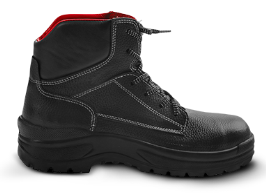 6.2 Сапоги кожаные с термостойкой маслобензостойкой подошвой для защиты от термических рисков электрической дуги, повышенных температур (контакта с нагретыми поверхностями до 300°C), нефти, нефтепродуктов и механических воздействий, с защитой от скольжения для всех отраслей промышленности.Высота – не менее 220 мм не более 260. Ширина голенища регулируется  с помощью ремня с пряжкой, пряжка изготовлена из огнестойкого материала.Материал верха – юфть термостойкая, кожа натуральная.Материал подкладки – натуральная кожа.Материал подошвы – ПУ/нитрильная резина, метод крепления – литьевой.Усиленный подносок ударной прочностью до 200 Дж.Размерный ряд: с 35 по 49 размеры.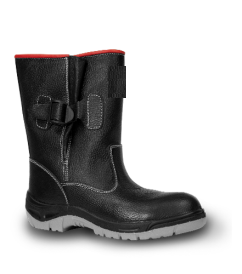 6.3 Сапоги зимние кожаные с термостойкой маслобензостойкой подошвой для защиты от термических рисков электрической дуги, повышенных температур (контакта с нагретыми поверхностями до 300°C), нефти, нефтепродуктов и механических воздействий, с защитой от скольжения для всех отраслей промышленности, для эксплуатации в I-II  климатических поясах.Высота – не менее 220 мм не более 260 мм.. Ширина голенища регулируется  с помощью ремня с пряжкой, пряжка изготовлена из огнестойкого материала.Материал верха - юфть термостойкая, кожа натуральная.Материал подкладки – натуральный мех.Материал подошвы – ПУ/нитрильная резина, метод крепления – литьевой.Усиленный подносок ударной прочностью до 200 Дж.Размерный ряд: с 35 по 49 размеры.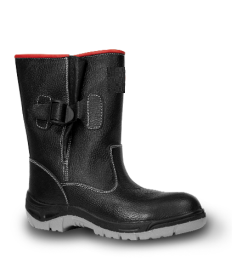 6.1 Ботинки зимние кожаные с термостойкой маслобензостойкой подошвой для защиты от термических рисков электрической дуги, повышенных температур (контакта с нагретыми поверхностями до 300°C), нефти, нефтепродуктов и механических воздействий, с защитой от скольжения для всех отраслей промышленности , для эксплуатации в I-II  климатических поясах..Высота – не менее 140 мм не более 150 мм. Материал верха – юфть термостойкая, натуральная кожаМатериал подкладки – натуральный мех.Материал подошвы – ПУ/нитрильная резина, метод крепления – литьевой.Шнурки огнестойкие, хорошо фиксируют узел.Усиленный подносок ударной прочностью до 200 Дж.Размерный ряд: с 35 по 49 размеры.Образцы продукции7.1 Участник предоставляет образцы продукции на каждое наименование закупаемой продукции (п. 8 Технического задания).7.2 Образцы обуви предоставляются в количестве полупары 42 размера каждого наименования согласно п. 8 Технического задания.7.3 Образцы могут быть подвергнуты экспертизе, в связи с чем может нарушиться их целостность.7.4 На усмотрение комиссии (при необходимости) образцы, в процессе подведения итогов настоящей закупочной процедуры, могут быть переданы на дополнительные испытания в аккредитованные лаборатории.7.5 По окончанию закупочной процедуры образцы продукции Участников остаются в 
ЗАО «Пензенская горэлектросеть»:– по Победителю в качестве эталонного образца, для осуществления контроля качества поставляемой продукции на протяжении всего срока действия договора; – по всем прочим Участникам для использования, в случае возникновения споров и разногласий, связанные с проведением настоящей закупочной процедуры. 7.6 Образцы комплектующих (каски, щитки лицевые защитные) и обуви должны быть представлены в коробах, в соответствии с перечнем, приведенным в п.8 настоящего технического задания, одновременно с подачей заявки Участника. 7.7 Детализированная опись предоставляемых образцов должна быть включена в состав заявки Участника. 7.8 Образцы продукции должны быть пронумерованы, нумерация образцов должна соответствовать нумерации в описи предоставляемых образцов.7.9 Образцы продукции, имеющие отклонения по внешнему виду по отношению к эскизам настоящего технического задания, конструктивным особенностям и элементам отображения фирменной символики, не принимаются к рассмотрению. 7.10 Предложение Участника может быть отклонено без дальнейшего рассмотрения заявки:– если представлены не все образцы по перечню, приведенному в п.8 технического задания;– если представленные образцы имеют отклонения по внешнему виду по отношению к эскизам технического задания, конструктивным особенностям и элементам отображения фирменной символики.ПОКУПАТЕЛЬ: ЗАО «Пензенская горэлектросеть»440629, г. Пенза, ул. Московская, 82-вИНН/КПП 5836601606/583601001Банк: Пензенское отделение №8624 ПАО Сбербанк г. ПензаБИК: 045655635к/с №: 30101810000000000635р/с №  40702810748000016558e-mail  chagorova@pges.suКонт.тел: (8412) 55-04-13___________________  /Рябинин В.В./           М.П.       ПОСТАВЩИК:____________________________________________________________________________________ИНН ___________________, БИК _____________КПП _________________________                                                       р/с _____________________________________ в _________________________________________к/с ____________________________________________________________  /__________________/           М.П       №п./п.Наименование продукции,размер/ростГОСТПроизводитель,странаЕд. изм.Кол-воЦена за ед.с НДС, руб.Сумма              с НДС, руб.1.2.…                                                                         ИТОГО (с НДС):                                                                         ИТОГО (с НДС):                                                                         ИТОГО (с НДС):                                                                         ИТОГО (с НДС):                                                                         ИТОГО (с НДС):                                                                         ИТОГО (с НДС):___________________  /Рябинин В.В../           М.П.       _____________________  /________________/           М.П.       № п/пНаименованиеУровень защиты, не менее кал/см2Кол-во1Ботинки кожаные с термостойкой маслобензостойкой подошвой для защиты от термических рисков электрической дуги, повышенных температур (контакта с нагретыми поверхностями до 300°C), нефти, нефтепродуктов и механических воздействий, с защитой от скольжения для всех отраслей промышленностине имеет1072Сапоги кожаные с термостойкой маслобензостойкой подошвой для защиты от термических рисков электрической дуги, повышенных температур (контакта с нагретыми поверхностями до 300°C), нефти, нефтепродуктов и механических воздействий, с защитой от скольжения для всех отраслей промышленностине имеет1083Сапоги зимние кожаные с термостойкой маслобензостойкой подошвой для защиты от термических рисков электрической дуги, повышенных температур (контакта с нагретыми поверхностями до 300°C), нефти, нефтепродуктов и механических воздействий, с защитой от скольжения для всех отраслей промышленности, для эксплуатации в I-I I  климатических поясахне имеет2054Ботинки зимние кожаные с термостойкой маслобензостойкой подошвой для защиты от термических рисков электрической дуги, повышенных температур (контакта с нагретыми поверхностями до 300°C), нефти, нефтепродуктов и механических воздействий, с защитой от скольжения для всех отраслей промышленности, для эксплуатации в I-I I  климатических поясахНе имеет10___________________  /Рябинин В.В../           М.П.       _____________________  /________________/           М.П.       